Республиканский отбор 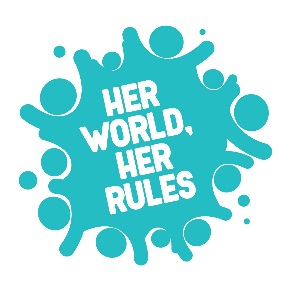 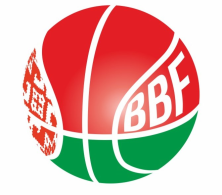 талантливых баскетболисток 2007-2008 гг.р.«Её мир, её правила»«Конкурс баскетбольного мастерства» Конкурс состоит из 7 (семи) станций по всей баскетбольной площадке (схема прилагается).Цель – пройти все станции за максимально короткое времяПорядок прохождения станций.Координационные прыжки через лесенку (две ноги внутрь-наружу в каждую клетку).Перемещение в защитной стойке от фишки до фишки.Точность передачи – необходимо попасть в мишень (обруч) с расстояния 4 (четыре) метра. (Упражнение выполняется до 2 (двух) попаданий, максимум 4 попытки).Бросок со средней дистанции (на расстоянии 4 метра от лицевой линии). Игрок сам подбирает мяч. Необходимо попасть 3 раза. Если игрок долго (более 30 секунд) не может попасть в кольцо, судья направляет к следующей станции.Ведение мяча с остановкой и изменением направления, с касанием стационарных фишек (фишки расставлены как на рисунке)Ведение мяча на скорости вокруг стационарных фишек (фишки установлены на одной линии)Бросок в движении с правой и левой стороны. Игрок сам подбирает мяч и каждый новый бросок начинает от фишки. Необходимо попасть 5 раз.Итоговое время фиксируется, когда мяч проходит через сетку кольца      при последнем попадании. Правила проведения «Турнира 3х3»Общие положенияСистема проведения «Турнира 3х3» определяется Главным судьёй этапа в зависимости от количества участвующих команд.Игры турнира проходят по официальным правилам баскетбола 3х3 ФИБА с некоторыми изменениями, указанными ниже.Первоначальное владение мячом определяется броском монеты.Время игры – 4 минуты «грязного» времени, но последние 30 секунд «чистого» времени. Время на атаку – 14 секунд (контролирует и предупреждает судья в поле).Игра идет до 5 очков или до окончания времени матча. В случае равенства счета по окончании времени матча пробиваются поочередно по 1 штрафному броску до выявления победителя. Бросок из-за трехочковой дуги - 2 очка, остальные броски - 1 очко.После подбора или перехвата - вывод за дугу (обе ноги должны оказаться за дугой). После фола или нарушения игра возобновляется «чеком» из-за трехочковой дуги. После каждого заброшенного мяча, игрок команды, пропустившей мяч, возобновляет игру ведением или передачей прямо из-под корзины. Спорный мяч - владение переходит к защищающейся команде.Игроку запрещается нападать спиной к кольцу более 5 (пяти) секунд. Это нарушение и мяч передается защищающейся команде, который начинает розыгрыш из-за трехочковой дуги через «чек».ФолыБросковый фол пробивается 1 (одним) штрафным броском (или 2 (двумя) штрафными бросками, если фол был на игроке выполняющем бросок из-за трехочковой дуги). Применяется лимит командных замечаний: за 7-й и все последующие персональные фолы пробивается 2 (двумя) штрафными бросками. Если игрок забивает с фолом, то ему предоставляется право на 1 дополнительный штрафной бросок с подбором. Тайм-аутТайм-аутов нет. Судья в праве останавливать игру по причине травмы или в других экстренных ситуациях. 